   The Yachtsmans Arms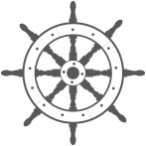 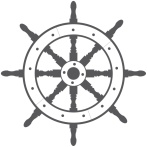 Christmas Day order form: To be completed and handed in by Monday 7th DecemberName & time of bookingStartersStartersStartersStartersMainsMainsMainsDessertsDessertsDessertsDessertsDessertsDessertsDessertsDesserts Seafood cocktail Rustic  farmhouse pate Halloumi skewers Roast Turkey Mushroom wellington Mushroom wellington Christmas pudding  Christmas pudding  Choc & orange torte Choc & orange torte Cheese board Cheese boardNameName123456789101112TotalsTotals